Publicado en 03610 el 13/01/2017 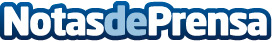 Beneficios de comprar zapatos de novia a medidaUn sinfín de novias que ya tienen fijada la fecha de su boda se encuentran con serios problemas a la hora de decidirse por un modelo de zapato de novia que les convenzaDatos de contacto:Ana Belén Salas VicenteC/ Elche 2ºB 03610 Petrer (Alicante) España+34 865 77 85 12Nota de prensa publicada en: https://www.notasdeprensa.es/beneficios-de-comprar-zapatos-de-novia-a-medida Categorias: Moda Celebraciones http://www.notasdeprensa.es